
ЗВЯГЕЛЬСЬКА МІСЬКА РАДА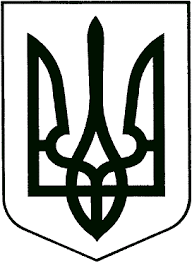 РІШЕННЯтридцять шоста сесія                                                       восьмого скликання 20.07.2023	 № 930Про розміщення тимчасово вільних коштів бюджету Новоград-Волинської міської територіальної громади на депозитах, а також шляхом придбання державних цінних паперівКеруючись пунктом 23 частини першої статті 26 Закону України „Про місцеве самоврядування в Україні“, статтею 16 Бюджетного кодексу України, постановами Кабінету Міністрів України від 12.01.2011 № 6 „Про затвердження Порядку розміщення тимчасово вільних коштів місцевих бюджетів на вкладних (депозитних) рахунках у банках“ (із змінами), від 23.05.2018 № 544 „Про затвердження Порядку розміщення тимчасово вільних коштів місцевих бюджетів шляхом придбання державних цінних паперів“ (із змінами), від 19.05.2023 № 523 „Про внесення змін до Порядку виконання повноважень Державною казначейською службою в особливому режимі в умовах воєнного стану, міська рада ВИРІШИЛА:1. Надати право фінансовому управлінню Звягельської міської ради здійснювати в межах 2023 року на конкурсних засадах розміщення тимчасово вільних коштів бюджету Новоград-Волинської міської територіальної громади на вкладних (депозитних) рахунках у банках з подальшим поверненням таких коштів до кінця бюджетного року.2. Надати право фінансовому управлінню Звягельської міської ради здійснювати упродовж 2023 року на конкурсних засадах розміщення тимчасово вільних коштів бюджету Новоград-Волинської міської територіальної громади шляхом придбання державних цінних паперів, а саме облігацій внутрішньої державної позики „Військові облігації“ строком обігу до одного року (короткострокові державні облігації) та/або  від одного до п’яти років (середньострокові державні облігації) на суму 50,0 млн. грн. 3. Рішення набирає чинності на наступний день після його прийняття.4. Контроль за виконанням цього рішення покласти на постійну комісію міської ради з питань бюджету територіальної громади, комунальноївласності та економічного розвитку (Сухих А.Ю.) та секретаря міської ради Гвозденко О.В.Міський голова							              Микола БОРОВЕЦЬ